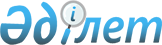 О проекте Указа Президента Республики Казахстан "О внесении изменений в Указ Президента Республики Казахстан от 29 апреля 2002 года № 857"Постановление Правительства Республики Казахстан от 27 мая 2011 года № 586      Правительство Республики Казахстан ПОСТАНОВЛЯЕТ:

      внести на рассмотрение Президента Республики Казахстан проект Указа Президента Республики Казахстан «О внесении изменений в Указ Президента Республики Казахстан от 29 апреля 2002 года № 857».      Премьер-Министр

      Республики Казахстан                       К. Масимов Указ Президента Республики Казахстан      О внесении изменений в Указ Президента Республики Казахстан от 29 апреля 2002 года № 857

      В соответствии с подпунктом 20) статьи 44 Конституции Республики Казахстан и в целях дальнейшего совершенствования деятельности Национального совета Республики Казахстан при Президенте Республики Казахстан ПОСТАНОВЛЯЮ:

      1. Внести в Указ Президента Республики Казахстан от 29 апреля 2002 года № 857 «О Национальном совете Республики Казахстан» (САПП Республики Казахстан, 2002 г., № 12, ст. 113; 2003 г., № 43, ст. 451; 2004 г., № 18, ст. 223; № 51, ст. 671; 2006 г., № 5, ст. 39) следующие изменения:

      Положение о Национальном совете Республики Казахстан и состав Национального совета Республики Казахстан, утвержденные вышеназванным Указом, изложить в новой редакции согласно приложениям 1 и 2 к настоящему Указу.

      2. Настоящий Указ вводится в действие со дня подписания.      Президент

      Республики Казахстан                       Н. Назарбаев      Астана, Акорда, 2011 года

                № __ПРИЛОЖЕНИЕ 1          

к Указу Президента       

Республики Казахстан      

от ____ _______ 2011 года № ___УТВЕРЖДЕНО          

Указом Президента      

Республики Казахстан     

от 29 апреля 2002 года № 857 Положение

о Национальном совете Республики Казахстан 1. Общие положения      1. Национальный совет Республики Казахстан (далее - Национальный совет) является консультативно-совещательным органом при Президенте Республики Казахстан.

      2. Целью деятельности Национального совета является выработка предложений и рекомендаций по наиболее важным вопросам государственной жизни.

      3. Национальный совет осуществляет свою деятельность в соответствии с Конституцией и законами Республики Казахстан, актами Президента Республики Казахстан, иными нормативными правовыми актами Республики Казахстан, а также настоящим положением. 2. Основные задачи Национального совета      4. Основными задачами Национального совета являются:

      1) выработка предложений по проблемам, затрагивающим основные направления внутренней и внешней политики государства;

      2) обеспечение согласованности действий государственных органов и институтов гражданского общества по выработке и реализации мер, направленных на решение важных вопросов государственной жизни;

      3) рассмотрение итогов и перспектив развития страны, внесение предложений Главе государства по основным направлениям жизнедеятельности государства и общества;

      4) создание условий и организация общенационального участия в обсуждении вопросов государственной политики;

      5) обсуждение по предложению Президента Республики иных важных вопросов государства и общества. 3. Полномочия Национального совета      5. В целях решения возложенных на него задач Национальный совет:

      1) участвует в разработке проектов законодательных и иных

нормативных правовых актов, а также вносит рекомендации по вопросам,

связанным с решением вопросов государственной и общественной жизни Казахстана;

      2) создает рабочие группы для выработки предложений по отдельным вопросам и направлениям своей деятельности;

      3) запрашивает и получает от государственных органов и иных организаций документы и материалы, необходимые для реализации задач Национального совета;

      4) осуществляет взаимодействие с международными и иностранными организациями;

      5) заслушивает руководителей государственных органов и иных должностных лиц по вопросам, выносимым на заседания Национального совета;

      6) рассматривает предложения государственных органов, общественных объединений, иных организаций и граждан по вопросам, входящим в компетенцию Национального совета;

      7) направляет статистические, аналитические, методические и иные информационные материалы для рассмотрения в соответствующие государственные органы, общественные объединения и иные организации;         8) осуществляет иные меры, вытекающие из задач Национального совета. 4. Состав Национального совета      6. Национальный совет формируется в составе председателя Национального совета, его членов и секретаря.

      7. Председателем Национального совета (далее - Председатель) является Президент Республики Казахстан.

      8. Председатель:

      1) осуществляет общее руководство деятельностью Национального совета;

      2) определяет место и время проведения заседаний Национального совета;

      3) председательствует на заседаниях Национального совета;

      4) дает поручения членам и секретарю Национального совета.

      9. Состав Национального совета формируется на основе равного представительства в нем государственных и негосударственных организаций.

      Половина членов совета назначается из числа руководителей центральных государственных органов, депутатов Парламента Республики Казахстан, акимов регионов.

      Половина членов совета назначается из числа представителей институтов гражданского общества. Основным критерием формирования списка представителей институтов гражданского общества является их вклад в развитие страны и значительный опыт общественной деятельности.

      Председатель Сената Парламента, Председатель Мажилиса Парламента, Премьер-Министр, Государственный секретарь, Руководитель Администрации Президента, Генеральный прокурор, Уполномоченный по правам человека в Республике Казахстан входят в состав Национального совета по должности.

      По решению Председателя в Национальный совет могут быть включены и другие лица.

      10. Члены Национального совета вправе:

      1) вносить предложения по совершенствованию деятельности Национального совета, в том числе по плану работы Национального совета, повестке дня его заседаний и порядку обсуждения вопросов;

      2) участвовать в подготовке материалов к заседаниям Национального совета, проектов его решений и обсуждении вопросов, рассматриваемых Национальным советом;

      3) заслушивать на заседаниях Национального совета информацию должностных лиц государственных органов по вопросам, вынесенным на заседания Национального совета;

      4) вносить на рассмотрение Национального совета обращения граждан, имеющих важное общественное значение.

      Каждый член Национального совета раз в полугодие, персонально, в письменном виде представляет предложения и рекомендации по наиболее важным вопросам в сфере своей деятельности, которые рассматриваются в рабочем порядке, вне заседаний Совета.

      Члены Национального совета не вправе делегировать свои полномочия другим лицам и участвуют в его заседаниях без права замены.

      11. Секретарь Национального совета:

      1) обеспечивает разработку проекта плана работы Национального совета;

      2) формирует проект повестки дня его заседаний;

      3) организует подготовку материалов к заседаниям Национального совета, а также проектов протокольных решений;

      4) оповещает членов Национального совета о месте, времени проведения и повестке дня очередного заседания Национального совета, своевременно обеспечивает их необходимыми материалами;

      5) заверяет своей подписью выписки из протоколов заседаний Национального совета. 5. Порядок работы Национального совета      12. Заседания Национального совета (далее - заседание) проводятся по мере необходимости, но не реже одного раза в полугодие.

      13. Заседание является правомочным, если на нем присутствует не менее двух третей от общего числа членов Национального совета.

      14. Председательствующий на заседании:

      1) информирует о повестке дня и порядке работы заседания;

      2) обеспечивает ведение заседания в соответствии с настоящим положением;

      3) предоставляет в порядке поступления предложений слово для выступления, а в необходимых случаях изменяет очередность выступлений с объявлением мотивов такого изменения;

      4) подводит итоги обсуждения на заседании и подписывает протокол.

      15. Решения Национального совета принимаются на его заседании путем голосования членов Национального совета. Решения Национального совета считаются принятыми, если за них проголосовало большинство от общего числа членов Национального совета, присутствующих на заседании.

      При равенстве голосов участников заседания принимается решение, за которое проголосовал Председатель.

      Председатель по своему усмотрению вправе устанавливать по отдельным вопросам иной порядок принятия решений.

      В случае несогласия с принятым решением члены Национального совета вправе выразить свое особое мнение.

      16. Решения Национального совета оформляются протоколом, который подписывает Председатель. В случае необходимости решения Национального совета могут реализовываться актами Президента или Правительства Республики Казахстан.

      17. По решению председательствующего на заседания Национального совета могут приглашаться депутаты Парламента, представители государственных органов, политических партий и неправительственных организаций, не входящие в состав Национального совета, ученые и независимые эксперты. Приглашенные на заседание Национального совета лица в голосовании не участвуют.

      18. Национальный совет вправе принимать регламент, регулирующий организационные вопросы его работы, не предусмотренные настоящим положением.

      19. Рабочим органом, осуществляющим информационно-аналитическое обеспечение деятельности Национального совета, является Министерство культуры Республики Казахстан.

      Рабочий орган Национального совета:

      1) анализирует предложения и рекомендации членов Национального совета, а также государственных органов, общественных объединений, иных организаций и граждан;

      2) направляет рекомендации Национального совета для рассмотрения в соответствующие государственные органы.

      20. Контроль за исполнением решений Национального совета осуществляется Администрацией Президента Республики Казахстан.ПРИЛОЖЕНИЕ 2          

к Указу Президента       

Республики Казахстан      

от "____" _______ 2011 года № ___УТВЕРЖДЕНО          

Указом Президента      

Республики Казахстан     

от 29 апреля 2002 года № 857                        Состав

         Национального совета Республики КазахстанНазарбаев                   - Президент Республики Казахстан,

Нурсултан Абишевич            ПредседательМынбай                      - заведующий Отделом внутренней

Дархан Камзабекулы            политики Администрации Президента

                              Республики Казахстан, секретарь                  члены Национального совета:Мами                        - Председатель Сената Парламента

Кайрат Абдразакович           Республики КазахстанМухамеджанов                - Председатель Мажилиса Парламента

Урал Байгунсович              Республики КазахстанМасимов                     - Премьер-Министр Республики Казахстан

Карим КажимкановичСаудабаев                   - Государственный секретарь Республики

Канат Бекмурзаевич            КазахстанМусин                       - Руководитель Администрации Президента

Аслан Еспулаевич              Республики КазахстанДаулбаев                    - Генеральный прокурор Республики

Асхат Кайзуллаевич            КазахстанАшимбаев                    - Заместитель Руководителя Администрации

Маулен Сагатханович           Президента Республики КазахстанБожко                       - Министр по чрезвычайным ситуациям

Владимир Карпович             Республики КазахстанЖумагалиев                  - Министр связи и информации Республики

Аскар Куанышевич              КазахстанЖумагулов                   - Министр образования и науки Республики

Бакытжан Турсынович           КазахстанКазыханов                   - Министр иностранных дел Республики

Ержан Хозеевич                КазахстанКул-Мухаммед                - Министр культуры Республики Казахстан

Мухтар АбрарулыМамытбеков                  - Министр сельского хозяйства Республики

Асылжан Сарыбаевич            КазахстанЕсимов                      - аким города Алматы

Ахметжан СмагуловичТасмагамбетов               - аким города Астаны

Имангали НургалиевичИзмухамбетов                - аким Западно-Казахстанской области

Бактыкожа СалахатдиновичАхметов                     - аким Карагандинской области

Серик НыгметовичБилялов                     - аким Северо-Казахстанской области

Серик СултангазиновичСапарбаев                   - аким Восточно-Казахстанской области

Бердибек МашбековичБижанов                     - председатель Комитета по социально-

Ахан Хусаинович               культурному развитию Сената Парламента

                              Республики Казахстан (по согласованию)Султанов                    - председатель Комитета по международным

Куаныш Султанович             отношениям, обороне и безопасности

                              Сената Парламента Республики Казахстан

                              (по согласованию)Аимбетов                    - председатель Комитета по экономической

Сейтсултан Сулейменович       реформе и региональному развитию

                              Мажилиса Парламента Республики

                              Казахстан (по согласованию)Жолшибеков                  - председатель Комитета по международным

Амзебек Рысбекович            делам, обороне и безопасности Мажилиса

                              Парламента Республики Казахстан (по

                              согласованию)Карагусова                  - председатель Комитета по финансам и

Гульжана Джанпеисовна         бюджету Мажилиса Парламента Республики

                              Казахстан (по согласованию)Мадинов                     - председатель Комитета по аграрным

Ромин Ризович                 вопросам Мажилиса Парламента Республики

                              Казахстан (по согласованию)Мукашев                     - председатель Комитета по

Рахмет Желдыбаевич            законодательству и судебно-правовой

                              реформе Мажилиса Парламента Республики

                              Казахстан (по согласованию)Нигматулин                  - председатель Комитета по вопросам

Ерлан Зайруллаевич            экологии и природопользованию Мажилиса

                              Парламента Республики Казахстан (по

                              согласованию)Нукетаева                   - председатель Комитета по социально-

Динар Жусупалиевна            культурному развитию Мажилиса

                              Парламента Республики Казахстан (по

                              согласованию)Абдыкаримов                 - депутат Сената Парламента Республики

Оралбай Абдыкаримович         Казахстан (по согласованию)Султанов                    - директор Казахстанского института

Булат Клычбаевич              стратегических исследований при

                              Президенте Республики КазахстанШакиров                     - Уполномоченный по правам человека в

Аскар Оразалиевич             Республике КазахстанНокин                       - Председатель Агентства Республики

Серик Кенесович               Казахстан по делам строительства и

                              жилищно-коммунального хозяйстваБайменов                    - председатель Демократической партии

Алихан Мухамедьевич           Казахстана «Ак жол» (по согласованию)Калиев                      - председатель Казахстанской социал-

Гани Алимович                 демократической партии «Ауыл» (по

                              согласованию)Косарев                     - председатель Коммунистической

Владислав Борисович           Народной партии Казахстана (по

                              согласованию)Мамбеталин                  - председатель Партии зеленых «Руханият»

Серикжан Есенгосович          (по согласованию)Нарикбаев                   - председатель Демократической партии

Максут Султанович             «Әділет» (по согласованию)Нигматулин                  - первый заместитель председателя

Нурлан Зайруллаевич           Народно-Демократической партии

                              «Hyp Отан» (по согласованию)Айтбаев                     - языковед, доктор филологических наук,

Умирзак Айтбаевич             член-корреспондент Национальной

                              академии наук Республики Казахстан,

                              президент международного общества

                              «Қазақ тілі» (по согласованию)Аманбаев                    - председатель Союза организации

Али Абильтаевич               инвалидов Казахстана (по согласованию)Ауэзов                      - общественный деятель, китаевед,

Мурат Мухтарович              культуролог, член Союза писателей

                              Казахстана (по согласованию)Ахметова                    - председатель Алматинской конфедерации

Лайла Сейсембековна           неправительственных организаций

                              «Ариптес» (по согласованию)Булекбаев                   - председатель общественного объединения

Сагади Байузакович            «Ученые за мир в Центральной Азии»

                              (по согласованию)Вовнянко                    - председатель общественного объединения

Игорь Александрович           «Союз кинематографистов Республики

                              Казахстан» (по согласованию)Еримбетов                   - председатель общественного объединения

Нурлан Кенжебекович           «Культурный фронт» (по согласованию)Жангереева                  - председатель общественного объединения

Гульмира Турегалиевна         «Ассоциация независимых медицинских

                              экспертов города Астаны» (по

                              согласованию)Журинов                     - президент общественного объединения

Мурат Журинович               «Национальная академия наук Республики

                              Казахстан» (по согласованию)Каскабасов                  - директор Института литературы и

Сеит Аскарович                искусства имени М.О. Ауэзова

                              Министерства образования и науки

                              Республики Казахстан, академик

                              Национальной академии наук Республики

                              Казахстан, доктор филологических наук,

                              профессор (по согласованию)Каюпова                     - председатель общественного объединения

Нина Амировна                 «Республиканский совет женщин» (по

                              согласованию)Мамашев                     - председатель республиканского

Талгат Асылович               общественного объединения «Всемирная

                              ассоциация казахов» (по согласованию)Могилюк                     - председатель общественного объединения

Светлана Владимировна         «Экофорум Казахстана» (по согласованию)Мукашев                     - председатель совета Федерации

Сиязбек Онербекович           профсоюзов Республики Казахстана (по

                              согласованию)Нурторе Жусип               - главный редактор газеты «Айкын»,

                              лауреат премии Президента Республики

                              Казахстан в области средств массовой

                              информации (по согласованию)Оразалин                    - председатель общественного объединения

Нурлан Мыркасымович           «Союз писателей Казахстана» (по

                              согласованию)Перуашев                    - председатель объединения юридических

Азат Турлыбекович             лиц «Национальная экономическая палата

                              Казахстана «Союз «Атамекен» (по

                              согласованию)Рустембекова                - директор общественного фонда

Айман Меировна                «Ареал» (по согласованию)Рустембеков                 - президент Республиканского

Акмырза Исаевич               общественного объединения «Союз

                              архитекторов» (по согласованию)Смагулов Бакытбек           - председатель ассоциации «Ветераны войны

                              в Афганистане», председатель

                              общественного фонда «Сауап» (по

                              согласованию)Соловьева                   - президент объединения юридических лиц в

Айгуль Сагадибековна          форме ассоциации «Гражданский альянс

                              Казахстана», депутат Мажилиса

                              Парламента Республики Казахстан (по

                              согласованию)Сулейменов                  - председатель Центрального совета

Каирбек Шошанович             общественного объединения «Организация

                              ветеранов Республики Казахстан» (по

                              согласованию)Терещенко                   - председатель общественного объединения

Сергей Александрович          «Ассоциация русских, славянских и

                              казачьих организаций», государственный

                              деятель Казахстана (по согласованию)Умарбеков                   - председатель Правления Союза

Байтурсын Есжанович           художников Казахстана (по согласованию)Чернышев                    - директор товарищества с ограниченной

Олег Владимирович             ответственности «Институт анализа и

                              прогнозирования», председатель

                              объединения юридических лиц

                              «Гражданский альянс Восточно-

                              Казахстанской области» (по

                              согласованию)Саринжипов                  - председатель Исполнительного совета

Аслан Бакенович               акционерного общества «Назарбаев

                              Университет» (по согласованию)
					© 2012. РГП на ПХВ «Институт законодательства и правовой информации Республики Казахстан» Министерства юстиции Республики Казахстан
				